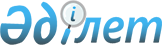 Об утверждении паспортов республиканских бюджетных программ на 2008 год
(Министерство внутренних дел Республики Казахстан)Постановление Правительства Республики Казахстан от 12 декабря 2007 года N 1224 (выписка)



       В соответствии с Бюджетным 
 Кодексом 
 Республики Казахстан от 24 апреля 2004 года Правительство Республики Казахстан 

ПОСТАНОВЛЯЕТ:




      1. Утвердить паспорта республиканских бюджетных программ на 2008 год:



      Министерства внутренних дел Республики Казахстан согласно приложениям 
 14, 
 15, 
 16, 
    17, 
 18, 
 19, 
   20, 
   21, 
   22, 
   23, 
   24, 
   25, 
   26, 
   27, 
   28, 
   29, 
   30, 
   31, 
   32; 



      2. Настоящее постановление вводится в действие со дня подписания.


      Премьер-Министр




      Республики Казахстан





Для служебного пользования

ПРИЛОЖЕНИЕ 14        



к постановлению Правительства



Республики Казахстан     



от 12 декабря 2007 года N 1224



      Примечание РЦПИ: Приложение с грифом "ДСП" не вводится в базу данных "Закон".





      Сноска. Приложение 14 с изменениями, внесенными постановлением Правительства РК




 от 13.06.2008 


 N 581 


 ; от 12.11.2008 


 N 581д 


 . 






ПРИЛОЖЕНИЕ 15        



к постановлению Правительства



Республики Казахстан     



от 12 декабря 2007 года N 1224



201 - Министерство внутренних дел Республики Казахстан





              Администратор бюджетной программы


ПАСПОРТ




республиканской бюджетной программы



002 "Обеспечение политических интересов страны



в области общественного порядка"



на 2008 год


      1. Стоимость:

 8336 тысяч тенге (восемь миллионов триста тридцать шесть тысяч тенге).



      


Сноска. Пункт 1 в редакции постановления Правительства РК от 12.11.2008 


 N 581д 


 .





      2. Нормативно-правовая основа бюджетной программы:

 постановление Правительства Республики Казахстан от 25 июня 2003 года N 608 "О Толеубаеве Т.А.". Положение о Бюро по координации борьбы с организованной преступностью и иными опасными видами преступлений на территории государств-участников Содружества Независимых Государств, утвержденное Решением Совета глав правительств Содружества Независимых Государств от 25 ноября 2005 года.



      


Сноска. Пункт 2 с изменениями, внесенными постановлением Правительства РК от 12.11.2008 


 N 581д 


 .





      3. Источники финансирования бюджетной программы:

 средства республиканского бюджета



      4. Цель бюджетной программы:

 борьба с международной и транснациональной преступностью.



      5. Задачи бюджетной программы:

 обеспечение связи с Интерполом в целях поддержания сотрудничества в борьбе с преступностью, формирование единого информационного пространства для обеспечения эффективной борьбы с международной преступностью, особенно с ее организованными формами, включая терроризм и наркобизнес, усиление степени взаимодействия между Национальными органами уголовной полиции во всем мире. Оперативное сотрудничество с представителями других стран-участниц Интерпола по вопросам борьбы с международной преступностью.



      6. План мероприятий по реализации бюджетной программы:



      



Сноска. Пункт 6 с изменениями, внесенными постановлением Правительства РК от 12.11.2008 


 N 581д 


 .




      7. Ожидаемые результаты выполнения бюджетной программы:

 Прямой результат: количество лиц, объявленных в международный розыск по каналам Интерпола - не менее 100 человек в течение года; количество задержанных лиц, находящихся в розыске по линии Интерпола - не менее 25 человек в течение года.

Конечный результат: обеспечение правоохранительных органов Казахстана следственной, оперативной, научно-практической и справочно-аналитической информацией; обеспечение доставки запросов и информации, направленные в правоохранительные органы зарубежных стран - участниц Интерпола; оперативное решение вопросов Республики Казахстан со странами, с которыми не заключены соглашения о правовой помощи по уголовным делам и экстрадиции.

Финансово-экономический результат: затраты на содержание представителя Республики Казахстан в Генеральном Секретариате Интерпола в пределах выделенного лимита.

Своевременность: своевременное обеспечение информацией, оперативное сотрудничество с представителями других стран-участниц Интерпола по вопросам борьбы с международной преступностью.

Качество: укрепление международного сотрудничества в сфере оперативно-розыскной деятельности.




Для служебного пользования

ПРИЛОЖЕНИЕ 16        



к постановлению Правительства



Республики Казахстан     



от 12 декабря 2007 года N 1224



      Примечание РЦПИ: Приложение с грифом "ДСП" не вводится в базу данных "Закон".





      Сноска. Приложение 16 с изменениями, внесенными постановлением Правительства РК от 12.11.2008 


 N 581д 


 . 






ПРИЛОЖЕНИЕ 17        



к постановлению Правительства



Республики Казахстан     



от 12 декабря 2007 года N 1224



201 - Министерство внутренних дел Республики Казахстан





              Администратор бюджетной программы


ПАСПОРТ




республиканской бюджетной программы



004 "Специальные и воинские перевозки"



на 2008 год


      1. Стоимость: 

127916 тысяч тенге (сто двадцать семь миллионов девятьсот шестнадцать тысяч тенге).




      Сноска. Пункт 1 в редакции постановления Правительства РК




 от 12.11.2008 


 N 581д 


 . 





      2. Нормативно-правовая основа бюджетной программы:

 Закон 
 Республики Казахстан от 23 июня 1992 года "О Внутренних войсках Министерства внутренних дел Республики Казахстан", статьи 
 5-1 
, 
 10 
Закона Республики Казахстан от 21 декабря 1995 года "Об органах внутренних дел Республики Казахстан".



      3. Источники финансирования бюджетной программы:

 средства республиканского бюджета



      4. Цель бюджетной программы:

 обеспечение круглосуточного контроля и ускоренного продвижения эшелонов, транспорта и других учетных единиц для недопущения срыва по перевозке спецконтингента, воинских и специальных грузов, личного состава министерства и войсковых частей.



      5. Задачи бюджетной программы:

 организация и оперативное управление воинскими и специальными перевозками железнодорожным транспортом для обеспечения безопасности граждан, недопущение внештатных ситуаций при движении специальных вагонов, воинских и специальных грузов, личного состава министерства и войсковых частей; выполнение постановлений судов по этапированию спецконтингента к местам отбывания наказаний.



      6. План мероприятий по реализации бюджетной программы:



      7. Ожидаемые результаты выполнения бюджетной программы:

 Прямой результат: количество выполняемых рейсов по перевозке личного состава спецконтингента, грузов и иных перевозок - 366 рейсов; количество арендуемых вагонов - 14.

Конечный результат: выполнение круглосуточного контроля по перевозке спецконтингента и спецгрузов.

Финансово-экономический результат: средняя стоимость аренды одного спецвагона в сутки - 28,3 тыс. тенге.

Своевременность: обеспечение выполнения графиков движения и безопасности государственных воинских перевозок, перевозок спецконтингента в соответствии с требованиями уголовно-исполнительного законодательства.

Качество: доставка личного состава, грузов и спецконтингента к пункту назначения.




ПРИЛОЖЕНИЕ 18        



к постановлению Правительства



Республики Казахстан     



от 12 декабря 2007 года N 1224



201 - Министерство внутренних дел Республики Казахстан





              Администратор бюджетной программы


ПАСПОРТ




республиканской бюджетной программы



006 "Развитие информационных систем"



на 2008 год


      1. Стоимость:

 287536 тысяч тенге (двести восемьдесят семь миллионов пятьсот тридцать шесть тысяч тенге)



      2. Нормативно-правовая основа бюджетной программы:

 Бюджетный 
 кодекс 
 Республики Казахстан от 24 апреля 2004 года, пункт 186 
 постановления 
 Правительства Республики Казахстан от 20 апреля 2007 года N 319 "Об утверждении плана мероприятий по исполнению Общенационального плана основных направлений (мероприятий) по реализации ежегодных 2005-2007 годов посланий Главы государства народу Казахстана и Программы Правительства Республики Казахстан на 2007-2009 годы.



      3. Источники финансирования бюджетной программы:

 средства республиканского бюджета



      4. Цель бюджетной программы:

 совершенствование системы обеспечения безопасности дорожного движения и общественной безопасности в целом, повышение эффективности борьбы с правонарушениями на дороге и их профилактика.



      5. Задачи бюджетной программы:

 централизация всей информации об административных правонарушениях, совершаемых на дорогах, а также лицах их совершивших.



      6. План мероприятий по реализации бюджетной программы:



      7. Ожидаемые результаты выполнения бюджетной программы:

 Прямой результат: приобретение информационно-поисковой системы "Контроль" в ряде областных центров Республики Казахстан.

Конечный результат: повышение контролируемости над совершаемыми административными правонарушениями на дорогах, а также над исполнением принятых мер в отношении нарушителей, повышение оперативности передачи и анализа информации на региональном уровне;

Финансово-экономический результат: планируется увеличение денежных поступлений в бюджет Республики Казахстан на 5-10 % за счет увеличения взыскиваемости административных штрафов.

Своевременность: поставка товаров и оказание услуг согласно срокам соответствующих договоров.

Качество: внедрение системы позволит в дальнейшем более широко использовать информационные технологии в деятельности правоохранительных органов.




Для служебного пользования

ПРИЛОЖЕНИЕ 19        



к постановлению Правительства



Республики Казахстан     



от 12 декабря 2007 года N 1224



      Примечание РЦПИ: Приложение с грифом "ДСП" не вводится в базу данных "Закон".






       Сноска. Приложение 14 с изменениями, внесенными постановлением Правительства РК




 от 13.06.2008 


 N 581 


 . 






     ПРИЛОЖЕНИЕ 20        



к постановлению Правительства



Республики Казахстан     



от 12 декабря 2007 года N 1224



201 - Министерство внутренних дел Республики Казахстан





              Администратор бюджетной программы


ПАСПОРТ




республиканской бюджетной программы



008 "Модернизация и развитие спутниковой сети



передачи данных и телефонии"



на 2008 год


      1. Стоимость:

  253982 тысячи тенге (двести пятьдесят три миллиона девятьсот восемьдесят две тысячи тенге).



      


Сноска. Пункт 1 в редакции постановления Правительства РК от 12.11.2008 


 N 581д 


 . 





      2. Нормативно-правовая основа бюджетной программы:

 Бюджетный 
 кодекс 
 Республики Казахстан от 24 апреля 2004 года; 
 постановление 
 Правительства Республики Казахстан от 24 декабря 2004 года N 1355 "О Программе профилактики правонарушений и борьбы с преступностью на 2005-2008 годы"; 
 постановление 
 Правительства Республики Казахстан от 7 июня 2006 года N 519 "Об утверждении Программы развития отрасли телекоммуникаций Республики Казахстан на 2006-2008 годы".



      3. Источники финансирования бюджетной программы:

 средства республиканского бюджета



      4. Цель бюджетной программы:

 создание современной, отказоустойчивой, централизованно управляемой ведомственной системы передачи данных и телефонии с использованием спутника "KAZSAT".



      5. Задачи бюджетной программы:

 соединение подразделений органов внутренних дел современными линиями спутниковой связи для создания мультисервисной сети передачи данных и телефонии.



      6. План мероприятий по реализации бюджетной программы:



      7. Ожидаемые результаты выполнения бюджетной программы:

 Прямой результат: Приобретение и установка спутниковых станций.

Конечный результат: соединение 55 подразделений органов внутренних дел современными линиями спутниковой связи для создания мультисервисной сети передачи данных и телефонии внутренних дел, улучшение качества спутниковой связи и повышение уровня оперативного управления подразделениями Министерства внутренних дел.

Своевременность: поставка товаров и оказание услуг согласно срокам соответствующих договоров.

Качество: согласно утвержденному техническому заданию.




Для служебного пользования

ПРИЛОЖЕНИЕ 21        



к постановлению Правительства



Республики Казахстан     



от 12 декабря 2007 года N 1224



      Примечание РЦПИ: Приложение с грифом "ДСП" не вводится в базу данных "Закон".





       Сноска. Приложение 21 с изменениями, внесенными постановлениями Правительства РК от 15.04.2008 


 N 342 


 ; от 12.11.2008  


 N 581д 


.     






ПРИЛОЖЕНИЕ 22        



к постановлению Правительства



Республики Казахстан     



от 12 декабря 2007 года N 1224



201 - Министерство внутренних дел Республики Казахстан





              Администратор бюджетной программы


ПАСПОРТ




республиканской бюджетной программы



011 "Повышение квалификации и переподготовка кадров"



на 2008 год


      1. Стоимость:

 130969 тысяч тенге (сто тридцать миллионов девятьсот шестьдесят девять тысяч тенге)



      2. Нормативно-правовая основа бюджетной программы:

 статья 
 19 Закона Республики Казахстан от 23 июня 1992 года "О Внутренних войсках Министерства внутренних дел Республики Казахстан"; статья 
 5-1 
 Закона Республики Казахстан от 21 декабря 1995 года "Об органах внутренних дел Республики Казахстан"; 
 Закон 
 Республики Казахстан от 27 июля 2007 года "Об образовании"; 
 постановление 
 Правительства Республики Казахстан от 16 мая 1997 года N 847 "О профессиональной подготовке лиц, впервые поступающих на службу, и сотрудников органов внутренних дел Республики Казахстан"; 
 постановление 
 Правительства Республики Казахстан от 26 ноября 2007 года N 1128 "Об утверждении Соглашения о подготовке кадров для органов внутренних дел (полиции) и внутренних войск государств-участников Содружества Независимых Государств"; контракт от 6 июня 2003 года N 335/5/14 - Министерства внутренних дел Республики Казахстан об обучении военнослужащих внутренних войск Министерства внутренних дел Республики Казахстан в военно-учебных заведениях Министерства обороны Российской Федерации.



      3. Источники финансирования бюджетной программы:

 средства республиканского бюджета



      4. Цель бюджетной программы:

 обеспечение переподготовки и повышения квалификации сотрудников органов внутренних дел.



      5. Задачи бюджетной программы:

 максимальное повышение уровня теоретических знаний и практических навыков военнослужащих внутренних войск и сотрудников органов внутренних дел; первоначальная подготовка кандидатов на службу в органы внутренних дел Республики Казахстан.



      6. План мероприятий по реализации бюджетной программы:



      7. Ожидаемые результаты выполнения бюджетной программы:

 Прямой результат: количество сотрудников, прошедших курсы повышения квалификации - 450 единиц: количество сотрудников, прошедших курсы переподготовки - 50 единиц; количество кандидатов на службу в органы внутренних дел, прошедших обучение на курсах специального первоначального обучения - 600 единиц; количество сотрудников, прошедших курсы повышения квалификации в учебных заведениях и центрах Российской Федерации и стран дальнего зарубежья не более 55 единиц; количество военнослужащих, прошедших курсы повышения квалификации в учебных заведениях Российской Федерации - 62 единицы: приобретение особого оборудования, автотранспорта.

Конечный результат: обеспеченность органов внутренних дел сотрудниками, прошедшими в Училище МВД РК курсы повышения квалификации, переподготовки и специального первоначального обучения на 1,8 процентов; обеспеченность органов внутренних дел квалифицированными сотрудниками, прошедшими курсы повышения квалификации в учебных заведениях и центрах Российской Федерации и стран дальнего зарубежья на 0,3 процента; обеспеченность органов внутренних дел квалифицированными военнослужащими, прошедшими курсы повышения квалификации в учебных заведениях и центрах Российской Федерации и стран дальнего зарубежья на 0,4 процента; обеспеченность обмундированием нового образца на 87 процентов от общей потребности; обеспеченность особым оборудованием и материалами на 84 процента от общей потребности; обеспеченность активами на 78,3 процента от общей потребности.

Финансово-экономический результат: средние затраты на 1-го обучаемого в год - 926 тыс. тенге; средние затраты на 1-го обучаемого сотрудника в год в учебных заведениях Российской Федерации и стран дальнего зарубежья - 288,4 тыс. тенге; средние затраты на 1-го обучаемого военнослужащего в год в учебных заведениях Российской Федерации - 195,7 тыс. тенге; средние затраты на 1-го сотрудника - 737,4 тыс. тенге.

Своевременность: своевременное обучение сотрудников и кандидатов на службу в органы внутренних дел, на курсах повышения квалификации, переподготовки и специального первоначального обучения, согласно разнарядке.

Качество: соответствие выпускников курсов специального первоначального обучения, предъявляемым квалификационным требованиям; удовлетворение органов внутренних дел полученными знаниями сотрудников, окончивших курсы повышения квалификации и переподготовки; удовлетворение органов внутренних дел полученными знаниями сотрудников, окончивших курсы повышения квалификации в учебных заведениях Российской Федерации и стран дальнего зарубежья; удовлетворение внутренних войск полученными знаниями военнослужащих, окончивших курсы повышения квалификации в учебных заведениях Российской Федерации.




ПРИЛОЖЕНИЕ 23        



к постановлению Правительства



Республики Казахстан     



от 12 декабря 2007 года N 1224



201 - Министерство внутренних дел Республики Казахстан





              Администратор бюджетной программы


ПАСПОРТ




республиканской бюджетной программы



012 "Подготовка специалистов с высшим профессиональным образованием"



на 2008 год


      1. Стоимость: 

2508719 тысяч тенге (два миллиарда пятьсот восемь миллионов семьсот девятнадцать тысяч тенге).




      Сноска. Пункт 1 в редакции постановления Правительства РК




 от 13.06.2008 


 N 581 


 .





      2. Нормативно-правовая основа бюджетной программы:

 статья 
 19 Закона Республики Казахстан от 23 июня 1992 года "О Внутренних войсках Министерства внутренних дел Республики Казахстан"; статья 
 5-1 
 Закона Республики Казахстан от 21 декабря 1995 года "Об органах внутренних дел Республики Казахстан"; 
 Закон 
 Республики Казахстан от 27 июля 2007 года "Об образовании"; 
 постановление 
 Правительства Республики Казахстан от 18 марта 1997 года N 349 "О создании Высшего военного училища внутренних войск Министерства внутренних дел Республики Казахстан"; 
 постановление 
 Правительства Республики Казахстан от 1 июня 1999 года N 675 "О создании государственного учреждения "Академия Министерства внутренних дел Республики Казахстан"; 
 постановление 
 Правительства Республики Казахстан от 21 сентября 1999 года N 1427 "Отдельные вопросы, связанные с финансированием подготовки кадров для правоохранительных органов и социальной защиты военнослужащих войск правительственной связи"; 
 постановление 
 Правительства Республики Казахстан от 26 ноября 2007 года N 1128 "Об утверждении Соглашения о подготовке кадров для органов внутренних дел (полиции) и внутренних войск государств-участников Содружества Независимых Государств"; Контракт от 6 июня 2003 года Министерства внутренних дел Республики Казахстан с Министерством обороны Российской Федерации на обучение и содержание военнослужащих внутренних войск Министерства внутренних дел Республики Казахстан в военно-учебных заведениях Российской Федерации; Контракт от 8 сентября 2005 года N 270 Министерства внутренних дел Республики Казахстан с Волгоградской академией Министерства внутренних дел Российской Федерации о подготовке сотрудников органов внутренних дел Республики Казахстан; Контракт от 1 октября 2005 года N 255 Министерства внутренних дел Республики Казахстан с Омской академией Министерства внутренних дел Российской Федерации о подготовке сотрудников органов внутренних дел Республики Казахстан; Контракт от 4 октября 2005 года N 191 Министерства внутренних дел Республики Казахстан с Московским университетом Министерства внутренних дел Российской Федерации о подготовке сотрудников органов внутренних дел Республики Казахстан; Контракт от 18 февраля 2007 года N 124 Министерства внутренних дел Республики Казахстан с Омской академией Министерства внутренних дел Российской Федерации о подготовке сотрудников органов внутренних дел Республики Казахстан; Контракт от 14 марта 2007 года N 263 и N 264 Министерства внутренних дел Республики Казахстан с Волгоградской академией Министерства внутренних дел Российской Федерации о подготовке сотрудников органов внутренних дел Республики Казахстан; Контракт от 18 апреля 2007 года N 474 и N 475 Министерства внутренних дел Республики Казахстан с Академией управления Министерства внутренних дел Российской Федерации о подготовке сотрудников органов внутренних дел Республики Казахстан; Контракт от 24 мая 2006 года N 156 Комитета внутренних войск Министерства внутренних дел Республики Казахстан с Новосибирским военным институтом внутренних войск Министерства внутренних дел Российской Федерации.



      3. Источники финансирования бюджетной программы:

 средства республиканского бюджета



      4. Цель бюджетной программы:

 обеспечение специалистами с высшим профессиональным образованием для системы органов внутренних дел.



      5. Задачи бюджетной программы:

 создание необходимых условий для получения качественного высшего профессионального образования.



      6. План мероприятий по реализации бюджетной программы:



      7. Ожидаемые результаты выполнения бюджетной программы:

 Прямой результат: количество обучающихся по очной форме обучения - 2 865 единиц; количество обучающихся, по заочной форме обучения - 400 единиц; количество обучающихся на курсах специального первоначального обучения - 300 единиц; количество сотрудников, обучающихся в учебных заведениях МВД Российской Федерации - 176 единиц; количество военнослужащих обучающихся в военно-учебных заведениях Российской Федерации - 55 единиц; выпуск курсантов по очной форме - 677 единиц, в том числе с отличием - 60 единиц; выпуск курсантов по заочной форме - 382 единиц, в том числе с отличием - 15 единиц; приобретение: особого оборудования и автотранспортных средств.

Конечный результат: обеспеченность органов внутренних дел специалистами с высшим профессиональным образованием на 36,1; обеспеченность внутренних войск специалистами с высшим профессиональным образованием на 19,0 процентов; обеспеченность обмундированием нового образца на 89,0 процентов от общей потребности; обеспеченность особым оборудованием и материалами 75,3 процента от общей потребности; обеспеченность активами - 65,1 процента от общей потребности.

Финансово-экономический результат: средние затраты на 1-го обучаемого в год - 701,7 тыс. тенге; средние затраты на 1-го обучаемого сотрудника в год в учебных заведениях МВД Российской Федерации - 1 025,7 тыс. тенге; средние затраты на 1-го обучаемого военнослужащего в год в учебных заведениях Российской Федерации - 129,8 тыс. тенге; средние затраты на 1-го сотрудника - 1751,1 тыс. тенге.

Своевременность: своевременное обучение слушателей органов внутренних дел и военнослужащих внутренних войск по очной и заочной форме обучения, согласно плана приема.

Качество: доля отчисленных обучающихся от общего числа обучающихся - 1,5 процента; доля выпускников с высшим профессиональным образованием, окончивших высшее учебное заведение с отличием от общего числа выпускников - 8,9 процентов.




      Сноска. Пункт 7 с изменениями, внесенными постановлением Правительства РК




 от 13.06.2008 


 N 581 


 .






Для служебного пользования

ПРИЛОЖЕНИЕ 24        



к постановлению Правительства



Республики Казахстан     



от 12 декабря 2007 года N 1224



      Примечание РЦПИ: Приложение с грифом "ДСП" не вводится в базу данных "Закон".






         Сноска. Приложение 24 с изменениями, внесенными постановлением Правительства РК от 15.04.2008 


 N 342 


 .     






    ПРИЛОЖЕНИЕ 25        



к постановлению Правительства



Республики Казахстан     



от 12 декабря 2007 года N 1224



201 - Министерство внутренних дел Республики Казахстан





              Администратор бюджетной программы


ПАСПОРТ




республиканской бюджетной программы



014 "Лечение военнослужащих, сотрудников правоохранительных



органов и членов их семей"



на 2008 год


      1. Стоимость:

 1385961 тысяча тенге (один миллиард триста восемьдесят пять миллионов девятьсот шестьдесят одна тысяча тенге)



      2. Нормативно-правовая основа бюджетной программы:

 статья 
 32 Закона Республики Казахстан от 21 декабря 1995 года "Об органах внутренних дел Республики Казахстан"; статья 
 10-1 
 Закона Республики Казахстан от 22 ноября 1996 года "О пожарной безопасности"; статья 
 29-5 
 Закона Республики Казахстан от 18 марта 2002 года "Об органах юстиции"; статья 
 22 
Закона Республики Казахстан от 4 июля 2002 года "Об органах финансовой полиции Республики Казахстан"; 
 п. 128 
 Указа Президента Республики Казахстан от 6 сентября 2005 года N 1642 "Об утверждении Положения о прохождении службы в органах финансовой полиции Республики Казахстан"; 
 Постановление 
 Правительства от 27 сентября 2005 года N 957 "Об утверждении Правил медицинского обслуживания соответствующих государственных учреждений здравоохранения в органах внутренних дел сотрудников уголовно-исполнительной системы органов юстиции и членов их семей проживающих совместно с ними, а также пенсионеров уголовно-исполнительной системы органов юстиции".



      3. Источники финансирования бюджетной программы:

 средства республиканского бюджета



      4. Цель бюджетной программы:

 улучшение несения служебных обязанностей сотрудниками органов внутренних дел путем оказания своевременного и квалифицированного медицинского обслуживания, проведение медицинского освидетельствования военнослужащих, сотрудников правоохранительных органов, членов их семей и пенсионеров.



      5. Задачи бюджетной программы:

 снижение уровня заболеваемости, а также оказание комплексной, квалифицированной, специализированной, консультативно-диагностической, профилактической и стационарной помощи военнослужащим внутренних войск, сотрудникам органов внутренних дел, уголовно-исполнительной системы, противопожарной службы, органов финансовой полиции, членам их семей и пенсионерам, курсантам и слушателям учебных заведений; определение по состоянию здоровья, физическому и психическому развитию годности к службе в правоохранительных органах; снижение процента военнослужащих, сотрудников правоохранительных органов, которые не исполняют свои служебные обязанности в связи с болезнью.



      6. План мероприятий по реализации бюджетной программы:



      7. Ожидаемые результаты выполнения бюджетной программы:

 Прямой результат: количество военнослужащих, сотрудников правоохранительных органов, подлежащих профосмотру - 73 447 человек; количество принятых и осмотренных больных на амбулаторном приеме - 1 444 908 больных; количество пролеченных случаев в стационаре 13 594 больных, количество освидетельствований - 47 000 сотрудников в год; предоставление медицинских услуг в рамках государственного заказа - 28 200 койко-дней, приобретение медицинского оборудования. Конечный результат: процент снижения общей заболеваемости среди военнослужащих, сотрудников правоохранительных органов, членов их семей и пенсионеров - 2-5 процентов; степень оснащенности медицинских учреждений медицинским оборудованием на 68 процентов от общей потребности.

Финансово-экономический результат: средняя длительность пребывания больного на койке - 12 дней; средняя занятость койки - 289 дней; средние затраты на лечение одного больного, койко-день - 2,0 тыс. тенге; средние затраты на одно посещение в поликлинику - 187 тенге; средняя стоимость одного койко-дня (госзаказ) - 2,8 тыс. тенге; средние затраты на одного медицинского работника в год - 674,3 тыс. тенге.

Своевременность: своевременное оказание квалифицированной медицинской помощи, поставка медицинского оборудования в соответствии с графиком поставки оборудования.

Качество: степень охвата профилактическими осмотрами военнослужащих, сотрудников правоохранительных органов, удовлетворение больных оказанной медицинской помощью, отсутствие жалоб по поводу оказания медицинских услуг.




ПРИЛОЖЕНИЕ 26        



к постановлению Правительства



Республики Казахстан     



от 12 декабря 2007 года N 1224



201 - Министерство внутренних дел Республики Казахстан





              Администратор бюджетной программы


ПАСПОРТ




республиканской бюджетной программы



015 "Подготовка специалистов в организациях технического и



профессионального, послесреднего образования"



на 2008 год


      1. Стоимость:

 535436 тысяч тенге (пятьсот тридцать пять миллионов четыреста тридцать шесть тысяч тенге)



      2. Нормативно-правовая основа бюджетной программы:

 статья 
 5-1 
 Закона Республики Казахстан от 21 декабря 1995 года "Об органах внутренних дел Республики Казахстан"; 
 Закон 
 Республики Казахстан от 27 июля 2007 года "Об образовании"; 
 постановление 
 Кабинета Министров Республики Казахстан от 19 мая 1995 года N 721 "О преобразовании учебных заведений Министерства внутренних дел Республики Казахстан"; постановление Правительства Республики Казахстан от 18 сентября 1996 года N 1136-51с; постановление Правительства Республики Казахстан от 15 ноября 1997 года N 1589-81с; 
 постановление 
 Правительства Республики Казахстан от 20 апреля 1998 года N 348 "Об учебных заведениях Министерства внутренних дел Республики Казахстан".



      3. Источники финансирования бюджетной программы:

 средства республиканского бюджета



      4. Цель бюджетной программы:

 Обеспечение специалистами со средним профессиональным образованием, организация первоначальной подготовки для системы органов внутренних дел.



      5. Задачи бюджетной программы:

 Создание необходимых условий для получения качественного среднего профессионального образования.



      6. План мероприятий по реализации бюджетной программы:



      7. Ожидаемые результаты выполнения бюджетной программы:

 Прямой результат: количество обучающихся по очной форме обучения - 830 единиц; количество обучающихся на курсах специального первоначального обучения - 115 единиц; выпуск курсантов по очной форме - 433 единиц, в том числе с отличием - 31 единиц; приобретение: особого оборудования и материалов, мини-типографии, кухонного и медицинского оборудования, средств связи.

Конечный результат: обеспеченность органов внутренних дел специалистами со средним профессиональным образованием - 25 процентов; обеспеченность обмундированием нового образца - 80 процентов от общей потребности; обеспеченность особым оборудованием и материалами - 85,6 процентов от общей потребности; обеспеченность активами - 89,3 процента от общей потребности.

Финансово-экономический результат: средние затраты на 1-го обучающегося в год - 645,1 тыс. тенге; средние затраты на 1-го сотрудника - 835,6 тыс. тенге.

Своевременность: своевременное обучение слушателей, зачисленных в средние профессиональные учебные заведения по очной форме обучения согласно плану приема; своевременное обучение кандидатов на службу в органах внутренних дел на курсах специального первоначального обучения согласно плану приема.

Качество: доля отчисленных обучающихся от общего числа обучающихся - 3,1 процентов; доля выпускников со средним профессиональным образованием, окончивших среднее учебное заведение с отличием от общего числа выпускников 7,2 процентов.




ПРИЛОЖЕНИЕ 27        



к постановлению Правительства



Республики Казахстан     



от 12 декабря 2007 года N 1224



201 - Министерство внутренних дел Республики Казахстан





              Администратор бюджетной программы


ПАСПОРТ




республиканской бюджетной программы



016 "Изготовление водительских удостоверений, документов, номерных



знаков для государственной регистрации транспортных средств"



на 2008 год


      1. Стоимость:

 4426023 тысячи тенге (четыре миллиарда четыреста двадцать шесть миллионов двадцать три тысячи тенге)



      2. Нормативно-правовая основа бюджетной программы:

 статьи 
 2-4 Закона Республики Казахстан от 21 декабря 1995 года "Об органах внутренних дел Республики Казахстан"; 
 статья 
 15, 
 статьи 
 18-19 Закона Республики Казахстан от 15 июля 1996 года "О безопасности дорожного движения".



      3. Источники финансирования бюджетной программы:

 средства республиканского бюджета



      4. Цель бюджетной программы:

 обеспечение допуска граждан и транспортных средств к участию в дорожном движении.



      5. Задачи бюджетной программы:

 учет владельцев автотранспортных средств и транспортных средств, в целях максимального выявления их при допущении нарушений дорожно-транспортного движения; максимальное обеспечение потребности граждан регистрационными документами, государственными регистрационными номерными знаками на транспортные средства и водительскими удостоверениями (далее СРТС, ГРНЗ и ВУ).



      6. План мероприятий по реализации бюджетной программы:



      7. Ожидаемые результаты выполнения бюджетной программы:

 Прямой результат: количество комплектов государственных регистрационных номерных знаков - не менее 800 000; количество единиц свидетельств о регистрации транспортных средств - не менее 750 000; количество единиц водительских удостоверений - не менее 480 000; количество комплектов транзитных номерных знаков - не менее 5 000.

Конечный результат: процент обеспечения специальной продукцией владельцев автотранспортных средств.

Финансово-экономический результат: затраты на изготовление 1-го комплекта государственных регистрационных номерных знаков - 2399,5 тенге; затраты на изготовление 1-ой единицы свидетельства о регистрации транспортных средств - 1071,1 тенге; затраты на изготовление 1-ой единицы комплекта государственного регистрационного транзитного номерного знака - 294,8 тенге; затраты на изготовление 1-ой единицы водительского удостоверения - 1275,8 тенге.

Своевременность: обеспечение специальной продукцией владельцев автотранспортных средств, согласно установленным нормам.

Качество: обслуживание граждан при получении свидетельства о регистрации транспортных средств, государственного регистрационного номерного знака и водительского удостоверения.




Для служебного пользования

ПРИЛОЖЕНИЕ 28        



к постановлению Правительства



Республики Казахстан     



от 12 декабря 2007 года N 1224



      Примечание РЦПИ: Приложение с грифом "ДСП" не вводится в базу данных "Закон".





      Сноска. Приложение 28 с изменениями, внесенными постановлением Правительства РК от 12.11.2008 


 N 581д 


.     






ПРИЛОЖЕНИЕ 29        



к постановлению Правительства



Республики Казахстан     



от 12 декабря 2007 года N 1224



201 - Министерство внутренних дел Республики Казахстан





              Администратор бюджетной программы


ПАСПОРТ




республиканской бюджетной программы



021 "Развитие объектов здравоохранения"



на 2008 год


      1. Стоимость: 

53500 тысяч тенге (пятьдесят три миллиона пятьсот тысяч тенге).




      Сноска. Пункт 1 в редакции постановления Правительства РК




 от 13.06.2008 


 N 581 


 .





      2. Нормативно-правовая основа бюджетной программы:

 Закон 
 Республики Казахстан от 21 декабря 1995 года "Об органах внутренних дел Республики Казахстан"; 
 постановление 
 Правительства Республики Казахстан от 24 декабря 2004 года N 1355 "О Программе профилактики правонарушений и борьбы с преступностью на 2005-2008 годы".



      3. Источники финансирования бюджетной программы:

 средства республиканского бюджета



      4. Цель бюджетной программы:

 создание надлежащих условий для обеспечения медицинским обслуживанием сотрудников и военнослужащих органов внутренних дел и внутренних войск, членов их семей и пенсионеров органов внутренних дел и внутренних войск.



      5. Задачи бюджетной программы:

 оказания специализированной медицинской помощи и необходимых лечебно-диагностических услуг.



      6. План мероприятий по реализации бюджетной программы:




      Сноска. Пункт 6 с изменениями, внесенными постановлением Правительства РК




 от 13.06.2008 


 N 581 


 .





      7. Ожидаемые результаты выполнения бюджетной программы:

 Прямой результат: откорректированная утвержденная проектно-сметная документация прошедшая государственную экспертизу.

Конечный результат: ввод в эксплуатацию объекта для создания условий эффективной деятельности органов внутренних дел.

Своевременность: согласно графику производства работ и заключенных договоров.

Качество: согласно строительных норм и правил.




      Сноска. Пункт 7 с изменениями, внесенными постановлением Правительства РК




 от 13.06.2008 


 N 581 


 .






ПРИЛОЖЕНИЕ 30        



к постановлению Правительства



Республики Казахстан     



от 12 декабря 2007 года N 1224



201 - Министерство внутренних дел Республики Казахстан





              Администратор бюджетной программы


ПАСПОРТ




республиканской бюджетной программы



025 "Стимулирование добровольной возмездной сдачи незаконно



хранящихся оружия, боеприпасов и взрывчатых веществ"



на 2008 год


      1. Стоимость: 

165556 тысяч тенге (сто шестьдесят пять миллионов пятьсот пятьдесят шесть тысяч тенге).




      Сноска. Пункт 1 в редакции постановления Правительства РК




 от 13.06.2008 


 N 581 


 .





      2. Нормативно-правовая основа бюджетной программы:

 Закон 
 Республики Казахстан от 30 декабря 1998 года "О государственном контроле за оборотом отдельных видов оружия".



      3. Источники финансирования бюджетной программы:

 средства республиканского бюджета



      4. Цель бюджетной программы:

 внедрение новых механизмов противодействия нелегальному обороту огнестрельного оружия, профилактики правонарушений в этой сфере.



      5. Задачи бюджетной программы:

 установление ограничительных мер на использование огнестрельного травматического оружия, внедрение новых механизмов противодействия нелегальному обороту огнестрельного оружия, профилактики правонарушений. Организация работы по возмездному изъятию из нелегального оборота огнестрельного оружия, боеприпасов и взрывчатых веществ путем материального стимулирования граждан при добровольной сдачи незаконно хранящегося огнестрельного оружия, боеприпасов и взрывчатых веществ.



      6. План мероприятий по реализации бюджетной программы:



      7. Ожидаемые результаты выполнения бюджетной программы:

 Прямой результат: количество огнестрельного оружия, боеприпасов и взрывчатых веществ, выведенных из нелегального оборота. Конечный результат: стимулирование добровольной возмездной сдачи оружия, боеприпасов и взрывчатых веществ путем выплаты денежной компенсации физическим лицам.

Финансово-экономический результат: установленные нормы выплаты: нарезное короткоствольное - до 40 МРП, автоматическое нарезное длинноствольное (автоматы) - до 100 МРП, нарезное длинноствольное - до 50 МРП, гладкоствольное - до 30 МРП, газовое, травматическое - до 10 МРП, гранаты, мины, взрывчатые устройства и артиллерийские снаряды - до 7 МРП, взрывчатые вещества и материалы - до 6 МРП, боеприпас к нарезному оружию - до 1/24 МРП.

Своевременность: своевременное рассмотрение заявления гражданина о сдаче огнестрельного оружия, боеприпасов и взрывчатых веществ. Качество: противодействие нелегальному обороту огнестрельного оружия и профилактика правонарушений.




ПРИЛОЖЕНИЕ 31        



к постановлению Правительства



Республики Казахстан     



от 12 декабря 2007 года N 1224



201 - Министерство внутренних дел Республики Казахстан





              Администратор бюджетной программы


ПАСПОРТ




республиканской бюджетной программы



104 "Борьба с наркоманией и наркобизнесом"



на 2008 год


      1. Стоимость:

 184036 тысяч тенге (сто восемьдесят четыре миллиона тридцать шесть тысяч тенге)



      2. Нормативно-правовая основа бюджетной программы:

 Закон 
 Республики Казахстан от 21 декабря 1995 года "Об органах внутренних дел Республики Казахстан"; 
 Закон 
 Республики Казахстан от 10 июля 1998 года "О наркотических средствах, психотропных веществах, прекурсорах и мерах противодействия их незаконному обороту и злоупотреблению ими"; 
 Указ 
 Президента Республики Казахстан от 29 ноября 2005 года N 1678 "Об утверждении Стратегии борьбы с наркоманией и наркобизнесом в Республике Казахстан на 2006-2014 годы";  
 постановление 
Правительства Республики Казахстан N 240 от 5 апреля 2006 года "О Программе по борьбе с наркоманией и наркобизнесом в Республике Казахстан на 2006-2008 годы".



      3. Источники финансирования бюджетной программы:

 средства республиканского бюджета



      4. Цель бюджетной программы:

 создание условий для уменьшения роста злоупотребления наркотиками и их незаконного оборота, последовательного сокращения распространения наркотиков до уровня минимальной опасности для общества, дальнейшее формирование и укрепление основных звеньев системы государственного и общественного противодействия дальнейшему распространению наркомании и наркобизнеса в Республике Казахстан и повышение их эффективности.



      5. Задачи бюджетной программы:

 дальнейшее развитие взаимодействия между субъектами антинаркотической деятельности в Республике Казахстан; совершенствование механизма противодействия незаконному обороту наркотических средств, психотропных веществ и прекурсоров; совершенствование антинаркотической пропаганды.



      6. План мероприятий по реализации бюджетной программы:



      7. Ожидаемые результаты выполнения бюджетной программы:

 Прямой результат: проведение акции, посвященной Международному дню борьбы с наркоманией; выпуск журналов; проведение спортивно-массовых мероприятий; проведение семинаров, круглых столов, конкурсов, ежегодного форума для СМИ; производство и трансляция телепередач, изготовление документальных фильмов, изготовление видеороликов на антинаркотическую тематику, обучение специалистов к программному обеспечению, материально-техническое оснащение кинологических служб, спецподразделений по борьбе с наркобизнесом.

Конечный результат: стабилизация наркоситуации в стране, противодействие незаконному обороту наркотических средств, психотропных веществ и прекурсоров, а также предотвращение и пресечение их ввоза на территорию Республики Казахстан и дальнейшего трафика в другие страны; снижения уровня незаконного оборота наркотиков и нейтрализация связанной с ним преступности, ликвидация и разобщение организованных преступных групп в сфере наркобизнеса.



Формирование общественного иммунитета путем проведения антинаркотических мероприятий, проведение оперативно-профилактических мероприятий и операций, направленных на противодействие незаконному обороту наркотических средств, психотропных веществ и прекурсоров.

Своевременность: своевременное и постоянное реагирование посредством организации и применения оперативно-розыскной деятельности и профилактика населения.

Качество: увеличение выявляемости лиц, злоупотребляющих наркотиками и сокращение их числа, снижение числа преступлений и организованных преступных групп, связанных с незаконным распространением наркотиков. Сокращение распространения наркотиков до уровня государственного контроля и минимальной опасности для общества.




Для служебного пользования

ПРИЛОЖЕНИЕ 32        



к постановлению Правительства



Республики Казахстан     



от 12 декабря 2007 года N 1224



      Примечание РЦПИ: Приложение с грифом "ДСП" не вводится в базу данных "Закон".



					© 2012. РГП на ПХВ «Институт законодательства и правовой информации Республики Казахстан» Министерства юстиции Республики Казахстан
				
N



п/п

Код



про-



гра-



ммы

Код



под-



про-



гра-



ммы

Наименование



программы



(подпрограммы)

Мероприятия



по реализации



программы



(подпрограмм)

Сроки



реали-



зации

Ответственные



исполнители

1

2

3

4

5

6

7

1

002

Обеспечение



политических



интересов



страны в области об-



щественного



порядка

Расходы на содер-



жание офицера



связи - представи-



теля Республики



Казахстан в Гене-



ральном Секрета-



риате Интерпола в



городе Лион (Фран-



ция) - 1 человек



для информационно-



го обеспечения



связи в целях



эффективной борьбы



с международной



преступностью. Расходы по оплате аренды жилого помещения сотруднику Бюро по координации борьбы с организованной преступностью в г. Москве.

В те-



чение



года

Министерство



внутренних



дел



Республики



Казахстан

N



п/п

Код



про-



гра-



ммы

Код



под-



про-



гра-



ммы

Наименование



программы



(подпрограммы)

Мероприятия



по реализации



программы



(подпрограмм)

Сроки



реали-



зации

Ответственные



исполнители

1

2

3

4

5

6

7

1

004

Специальные



и воинские



перевозки

Оплата за транс-



портные услуги по



перевозке личного



состава, спецкон-



тингента, грузов



и иных перевозок:



аренда специальных



вагонов. Аренда



помещений для



службы специальных



воинских перево-



зок; оплата услуг



связи и бронирова-



нию мест в пасса-



жирских поездах.



Содержание,



эксплуатация и



техническое обслу-



живание передвиж-



ного командного



пункта-вагона.

В те-



чение



года

Министерство



внутренних



дел Республики



Казахстан,



Комитет



внутренних



войск



Министерства



внутренних



дел Республики



Казахстан,



Соединения и



части внутрен-



них войск МВД



Республики



Казахстан.

N



п/п

Код



про-



гра-



ммы

Код



под-



про-



гра-



ммы

Наименование



программы



(подпрограммы)

Мероприятия



по реализации



программы



(подпрограмм)

Сроки



реали-



зации

Ответственные



исполнители

1

2

3

4

5

6

7

1

006

Развитие



информационных



систем

2

100  

АИПС



"Контроль"

Приобретение обо-



рудования вычис-



лительной техни-



ки, автоматизиро-



ванных рабочих



мест, мобильных



терминалов,



сканеров, маршру-



тизаторов, прог-



раммного обеспе-



чения, услуг по



разработке,



внедрению прог-



раммного обеспе-



чения, услуг по



обучению, а также



услуг по органи-



зации, настройке



установке,



регистрации прог-



раммного обеспе-



чения и оборудо-



вания.

март-



декабрь



2008



год

Министерство



внутренних



дел



Республики



Казахстан

N



п/п

Код



про-



гра-



ммы

Код



под-



про-



гра-



ммы

Наименование



программы



(подпрограммы)

Мероприятия



по реализации



программы



(подпрограмм)

Сроки



реали-



зации

Ответственные



исполнители

1

2

3

4

5

6

7

1

008

Модернизация



и развитие



спутниковой



сети передачи



данных и



телефонии

Приобретение



спутниковых



станций, обору-



дования для



соединительной



линии, а также



услуги по



монтажу и вводу



в эксплуатацию.

март-



декабрь



2008



года

Министерство



внутренних дел



Республики



Казахстан

N



п/п

Код



про-



гра-



ммы

Код



под-



про-



гра-



ммы

Наименование



программы



(подпрограммы)

Мероприятия



по реализации



программы



(подпрограмм)

Сроки



реали-



зации

Ответственные исполнители

1

2

3

4

5

6

7

1

011

Повышение



квалификации и



переподготовка



кадров

Содержание Училища



Министерства внут-



ренних дел Респуб-



лики Казахстан, в



пределах штатной



численности - 94



единиц. Для макси-



мального повышения



уровня знаний



сотрудников и для



проведения специаль-



ного первоначального



обучения кандидатов,



поступающих на



службу в органы



внутренних дел,



приобретение: осо-



бого оборудования



и материалов,



автотранспорта.



Повышение



квалификации в



учебных заведениях



Российской Федера-



ции, командировки и



служебные разъезды



за пределы страны.

В те-



чение



года

Министерство



внутренних



дел Республики



Казахстан,



Училище



Министерства



внутренних



дел Республики



Казахстан,



Комитет



внутренних



войск



Министерства



внутренних дел



Республики



Казахстан

N



п/п

Код



про-



гра-



ммы

Код



под-



про-



гра-



ммы

Наименование



программы



(подпрограммы)

Мероприятия



по реализации



программы



(подпрограмм)

Сроки



реали-



зации

Ответственные



исполнители

1

2

3

4

5

6

7

1

012

Подготовка



специалистов



с высшим про-



фессиональным



образованием

Содержание высших



учебных заведений



МВД Республики



Казахстан в



пределах штатной



численности 1828



единиц, при лимите



численности 1881



единиц, в том



числе:



Академии - 789



единиц;



Карагандинского



юридического



института - 501



единица;



Высшего военного



училиша внутренних



войск - 591



единица.



Для создания необ-



ходимых условий



для получения



качественного



высшего профессио-



нального образова-



ния и для проведе-



ния первоначальной



подготовки канди-



датов, поступающих



на службу в органы



внутренних дел,



приобретение осо-



бого оборудования,



автотранспортных



средств, обучение



военнослужащих



внутренних войск



в военно-учебных



заведениях Россий-



ской Федерации,



обучение, стипен-



дия и страхование



сотрудников орга-



нов внутренних дел



в учебных заведе-



ниях Российской



Федерации.

В те-



чение



года

Министерство



внутренних дел



Республики



Казахстан,



Комитет



внутренних



войск



Министерства



внутренних дел



Республики



Казахстан,



Высшее военное



училище



внутренних



войск



Министерства



внутренних дел



Республики



Казахстан,



Академия



Министерства



внутренних дел



Республики



Казахстан,



Карагандинский



юридический



институт



Министерства



внутренних дел



Республики



Казахстан имени



Баримбека



Бейсенова,



Межведомствен-



ный центр по



борьбе с



наркобизнесом.

N



п/п

Код



про-



гра-



ммы

Код



под-



про-



гра-



ммы

Наименование



программы



(подпрограммы)

Мероприятия



по реализации



программы



(подпрограмм)

Сроки



реали-



зации

Ответственные исполнители

1

2

3

4

5

6

7

1

014

Лечение военно-



служащих, сот-



рудников право-



охранительных



органов и



членов их семей

Содержание Централь-



ного госпиталя с



поликлиникой, терри-



ториальных госпиталей



и поликлиник органов



внутренних дел, в



пределах штатной



численности 2 014



единиц для оказания



медицинской помощи



военнослужащим,



сотрудникам правоох-



ранительных органов и



членов их семей.



Обеспечение деятель-



ности госпиталей с



поликлиникой продук-



тами питания, медика-



ментами, вакцинами,



прочими средствами



медицинского назначе-



ния, постельными



принадлежностями,



специальным обмунди-



рованием, товарно-



материальными ценнос-



тями, горюче-



смазочными материала-



ми, проведение теку-



щего ремонта и капи-



тального ремонта в



зданиях госпиталей с



поликлиниками. Прио-



бретение медицинского



оборудования: обще-



хирургических, диаг-



ностических, физио-



терапевтических аппа-



ратов, оборудования



для медицинской лабо-



ратории, для стомато-



лога и аппаратов для



рентгенодиагностики,



медицинского инвента-



ря и комплектующих



для лечения, диагнос-



тики, проведения ла-



бораторных исследова-



ний. 



Приобретение



автотранспортных



средств. Оказание



стационарных медицин-



ских услуг военнослу-



жащим, сотрудникам



правоохранительных



органов, членам их



семей и пенсионерам



органов внутренних



дел и внутренних



войск.

В те-



чение



года

Министерство



внутренних



дел Республики



Казахстан,



Центральный



госпиталь с



поликлиникой



Министерства



внутренних



дел Республики



Казахстан,



территориаль-



ные госпитали



и поликлиники



органов



внутренних



дел.

N



п/п

Код



про-



гра-



ммы

Код



под-



про-



гра-



ммы

Наименование



программы



(подпрограммы)

Мероприятия



по реализации



программы



(подпрограмм)

Сроки



реали-



зации

Ответственные исполнители

1

2

3

4

5

6

7

1

015

Подготовка



специалистов в



организациях



технического и



профессиональ-



ного, после-



среднего



образования

Содержание юридичес-



ких колледжей в пре-



делах штатной числен-



ности - 454 единиц,



при лимите численнос-



ти 504 единиц в том



числе: Актюбинский



юридический колледж -



130 единиц, Семипала-



тинский юридический



колледж - 160 единиц,



Шымкентский юридичес-



кий колледж - 214



единиц.



Создание условий для



получения качествен-



ного среднего профес-



сионального образова-



ния, приобретение



особого оборудования



и материалов, средств



связи, мини типогра-



фий, кухонного, меди-



цинского оборудова-



ния, обслуживание и



ремонт компьютерной



техники.

В те-



чение



года

Министерство



внутренних дел



Республики



Казахстан,



Актюбинский



юридический



колледж



Министерства



внутренних дел



Республики



Казахстан,



Семипалатин-



ский юридичес-



кий колледж



Министерства



внутренних дел



Республики



Казахстан,



Шымкентский



юридический



колледж имени



Б. Момыш-Улы



Министерства



внутренних дел



Республики



Казахстан.

N



п/п

Код



про-



гра-



ммы

Код



под-



про-



гра-



ммы

Наименование



программы



(подпрограммы)

Мероприятия



по реализации



программы



(подпрограмм)

Сроки



реали-



зации

Ответственные



исполнители

1

2

3

4

5

6

7

1

016

Изготовление



водительских



удостоверений,



документов,



номерных знаков



для государст-



венной регист-



рации транспорт-



ных средств

Выполнение обяза-



тельств по догово-



рам на изготовле-



ние водительских



удостоверений,



документов, номер-



ных знаков для



государственной



регистрации транс-



портных средств.

В те-



чение



года

Министерство



внутренних



дел Республики



Казахстан,



Департаменты



внутренних



дел областей,



городов Алматы



и Астаны,



подразделения



специальной



полиции

N



п/п

Код



про-



гра-



ммы

Код



под-



про-



гра-



ммы

Наименование



программы



(подпрограммы)

Мероприятия



по реализации



программы



(подпрограмм)

Сроки



реали-



зации

Ответственные



исполнители

1

2

3

4

5

6

7

1

021

Развитие



объектов здра-



воохранения

Реализация следующих



инвестиционных



проектов в пределах



сумм, согласно При-



ложению 3 к поста-



новлению Правитель-



ства Республики



Казахстан от 12



декабря 2007 года N



1223 "О реализации



Закона Республики



Казахстан "О респуб-



ликанском бюджете на



2008 год" в соответ-



ствии с утвержденной



в установленном за-



конодательством по-



рядке проектно-



сметной документа-



цией на мероприятия



по:



- корректировке



имеющейся проектно-



сметной документации



с проведением госу-



дарственной экспер-



тизы Госпиталя на



200 койко-мест с



поликлиникой на 250



посещений в сутки по



проспекту Кабанбай-



батыра в городе



Астане;

март-



декабрь

Министерство



внутренних дел



Республики



Казахстан

N



п/п

Код



про-



гра-



ммы

Код



под-



про-



гра-



ммы

Наименование



программы



(подпрограммы)

Мероприятия



по реализации



программы



(подпрограмм)

Сроки



реали-



зации

Ответственные



исполнители

1

2

3

4

5

6

7

1

025

Стимулирование



добровольной



возмездной



сдачи



незаконно



хранящихся



оружия,



боеприпасов



и взрывчатых



веществ

Выплаты гражданам за



добровольную сдачу



незаконно хранящего-



ся огнестрельного



оружия, боеприпасов



и взрывчатых



веществ.

В те-



чение



года

Министерство



внутренних дел



Республики



Казахстан,



Департаменты



внутренних дел



областей,



городов Алматы



и Астаны.

N



п/п

Код



про-



гра-



ммы

Код



под-



про-



гра-



ммы

Наименование



программы



(подпрограммы)

Мероприятия



по реализации



программы



(подпрограмм)

Сроки



реали-



зации

Ответственные исполнители

1

2

3

4

5

6

7

1

104

Борьба с



наркоманией и



наркобизнесом

Совершенствование



антинаркотической



пропаганды путем



издания журналов,



посвященных пробле-



мам борьбы с нарко-



манией и наркобиз-



несом; разработка



сценария и услуги



по организации



акций, проведение



конкурсов и сорев-



нований, круглых



столов, семинаров с



кофе-брейками по



актуальным пробле-



мам борьбы с нарко-



преступлениями с



оплатой командиро-



вочных расходов,



проезда, проживания



участников меро-



приятий, приобрете-



нием канцелярских и



прочих товаров,



памятных сувениров



призов, изготовле-



нием грамот, услуги



по изготовлению:



полиграфической и



рекламной продук-



ции, наружной рек-



ламы; видеороликов,



телепередач, видео-



фильмов, докумен-



тальных фильмов и



их трансляция.



Аренда автотранс-



портных средств в



период проведения



мероприятий.



Материально-



техническое оснаще-



ние кинологических



служб, в т.ч.



приобретение снаря-



жений для служебно-



розыскных собак,



имитаторов наркоти-



ческих средств,



дрессировочных кос-



тюмов для киноло-



гов, изготовление



будок для служебных



собак.



Материально-



техническое укреп-



ление территориаль-



ных спецподразделе-



ний по борьбе с



наркобизнесом, в



т.ч. приобретение:



комплексов для



фото-видео фикса-



ции, радиостанций,



аппаратур контроля



местонахождений



объекта, портатив-



ных рентгеновских



флюороскопов,



эндоскопов техни-



ческих, передатчи-



ков акустической



информации и прочих



товаров. 

В те-



чение



года

Комитет по



борьбе с



наркобизнесом



и контролю



за оборотом



наркотиков



Министерства



внутренних



дел Республики



Казахстан.
